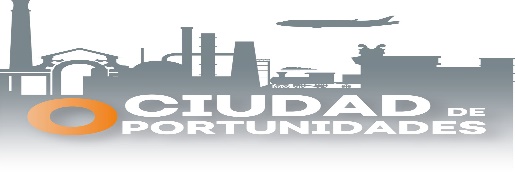 REPORTE MES DE DICIEMBREASUNTOS RELIGIOSOSACTIVIDADLUGARMOTIVOOBJETIVO-METAOBSERVACIONESREUNIONES1Parroquia Madre AdmirableColaboración en temas de interés social (impartir clases a menores en casa de ejercicios)Lograr el apoyo así como agilizarloSe trabajó en conjunto con Dirección de educación2Iglesia Manantial Agua Viva, con Pastor Luis RiveraProyectos en ConjuntoSeguir teniendo cercanía y apoyar en lo necesarioSe tienen planes en conjunto para trabajo a futuro 3Iglesia El Nazareno El Buen PastorApoyo Coadyuvar en lo que sea necesarioSe gestionará y derivará a otras dependencias SOLICITUDES1Iglesia Casa de oraciónApoyo Asistir en las diferentes necesidades Se logró apoyoEVENTOS1POSADA IGLESIA GETSEMANIPasar un buen momento Convivir con sus feligresesTener un mayor alcance con diferentes iglesias del municipio en este tipo de eventos  279 Aniversario EL SALTOInvitación al eventoSer partícipe de dicho eventoSe asistió al evento